§1560.  Removal for diseaseThe removal of prisoners afflicted with dangerous diseases is governed as follows.  [PL 1987, c. 737, Pt. A, §2 (NEW); PL 1987, c. 737, Pt. C, §106 (NEW); PL 1989, c. 6 (AMD); PL 1989, c. 9, §2 (AMD); PL 1989, c. 104, Pt. C, §§8, 10 (AMD).]1.  Removal.  If a prisoner in a jail is afflicted with a disease that the Commissioner of Health and Human Services or the commissioner's designee, by medical advice, considers dangerous to the safety and health of other prisoners or of the inhabitants of the municipality, the commissioner or designee shall, by written order, direct the person's removal to some place of safety, to be securely kept and provided for until the commissioner's or designee's further order.[PL 2007, c. 598, §13 (AMD).]1-A.  Transportation; medical care.  A person detained or committed to a jail or correctional facility as a consequence of a violation of a public health measure pursuant to Title 22, section 812 or section 813 or as a consequence of a violation of a prescribed care order pursuant to Title 22, section 820 may be transported by the sheriff or superintendent of the correctional facility for medical care if a court orders the transport.  The Department of Health and Human Services shall bear the costs of transportation and the per diem compensation for the accompanying officers.[PL 2007, c. 359, §2 (NEW).]2.  Return.  Upon recovering from the disease, the prisoner shall be returned to the place of confinement.[PL 1987, c. 737, Pt. A, §2 (NEW); PL 1987, c. 737, Pt. C, §106 (NEW); PL 1989, c. 6 (AMD); PL 1989, c. 9, §2 (AMD); PL 1989, c. 104, Pt. C, §§8, 10 (AMD).]3.  Removal not escape.  A removal under this section is not an escape.[PL 1987, c. 737, Pt. A, §2 (NEW); PL 1987, c. 737, Pt. C, §106 (NEW); PL 1989, c. 6 (AMD); PL 1989, c. 9, §2 (AMD); PL 1989, c. 104, Pt. C, §§8, 10 (AMD).]4.  Notice.  If the diseased person was committed to the place of confinement by an order of court or judicial process, the Commissioner of Health and Human Services or the commissioner's designee shall send the following to the office of the clerk of court from which the order or process was issued:A.  The order for the diseased person's removal or a copy of the order attested by the commissioner or designee; and  [PL 2007, c. 598, §14 (AMD).]B.  A statement describing the actions taken under the order.  [PL 1987, c. 737, Pt. A, §2 (NEW); PL 1987, c. 737, Pt. C, §106 (NEW); PL 1989, c. 6 (AMD); PL 1989, c. 9, §2 (AMD); PL 1989, c. 104, Pt. C, §§8, 10 (AMD).][PL 2007, c. 598, §14 (AMD).]SECTION HISTORYPL 1987, c. 737, §§A2,C106 (NEW). PL 1989, c. 6 (AMD). PL 1989, c. 9, §2 (AMD). PL 1989, c. 104, §§C8,10 (AMD). PL 2007, c. 359, §2 (AMD). PL 2007, c. 598, §§13, 14 (AMD). The State of Maine claims a copyright in its codified statutes. If you intend to republish this material, we require that you include the following disclaimer in your publication:All copyrights and other rights to statutory text are reserved by the State of Maine. The text included in this publication reflects changes made through the First Regular and First Special Session of the 131st Maine Legislature and is current through November 1. 2023
                    . The text is subject to change without notice. It is a version that has not been officially certified by the Secretary of State. Refer to the Maine Revised Statutes Annotated and supplements for certified text.
                The Office of the Revisor of Statutes also requests that you send us one copy of any statutory publication you may produce. Our goal is not to restrict publishing activity, but to keep track of who is publishing what, to identify any needless duplication and to preserve the State's copyright rights.PLEASE NOTE: The Revisor's Office cannot perform research for or provide legal advice or interpretation of Maine law to the public. If you need legal assistance, please contact a qualified attorney.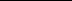 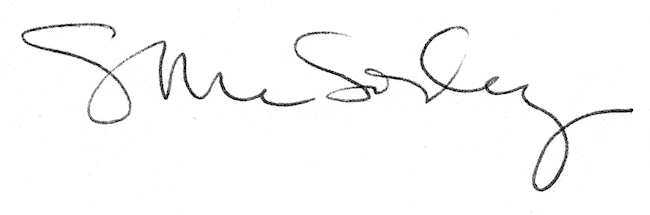 